Dílčí smlouva o dílo (dále jen Smlouva) (uzavřená podle § 631 zákona č. 89/2012 Sb. Nový občanský zákoník, v platném znění) Přesná identifikace smluvních stranZaměstnanecká pojišťovna Škoda	zapsaná v obchodním rejstříku u Městského soudu v Praze, oddíl A, vložka 7541	se sídlem:	Husova 302/5, 293 01 Mladá Boleslav	jejímž jménem jedná: 	Ing. Darina Ulmanová, MBA – ředitelka 	IČO:	46354182	DIČ:	CZ46354182bank.spojení:	XXXXXXXXXXXXXXXXXXXXXXXXXXXX	jako:	„Objednatel“aSTYRAX, a.s.			zapsaná v obchodním rejstříku u Městského soudu v Praze, oddíl B, vložka 10465,	se sídlem:	Praha 4, Zelený pruh 95/97, PSČ 140 00, 	jednající:	Ing. , předseda představenstva 	IČO:	274 16 712	DIČ:	CZ 274 16 712bank.spojení:	XXXXXXXXXXXXXXXXXXXXXXXXXXXXXXXXXXX	jako:	„Zhotovitel“PreambuleV souladu s čl. III. odst. 5 Smlouvy o vývoji, implementaci, provozní podpoře a dalším rozvoji software KMS ZPŠ  uzavírají smluvní strany tuto dílčí smlouvu o rozvoji software Karty mého srdce ZPŠ (dále jen KMS).předmět dílčí smlouvyPředmětem dílčí smlouvy je provedení:"Zdravotní benefity ŠKODA AUTO" "Mapy do webové části" "Přihlášení Touch_id, face_id"  Podrobný seznam provedených úkonů je uveden v příloze č. 1 této Smlouvy. Cena a platební podmínkyZhotovitel Předmět plnění provede tak, že počet odpracovaných člověkodní nepřevýší celkovou hodnotu všech částí uvedenou v kalkulaci.  Cena za Předmět plnění bude činit součin odpracovaných člověkodní a denní sazby ve výši dle Přílohy 2  Kč, nejvíce 487.350,- Kč (slovy:  čtyři sta osmdesát sedm tisíc tři sta padesát korun českých) bez DPH, což je cena nepřekročitelná. K této částce bude účtováno DPH ve výši dle platných právních předpisů.Kalkulace pracnosti jednotlivých částí Předmětu plnění je uvedena v příloze č. 2 této Smlouvy a Zhotovitel vyúčtuje cenu dle skutečně odpracovaných dní.Cenu díla bude Zhotovitel oprávněn vyfakturovat vždy po protokolárním schválení dané etapy Objednatelem (akceptační protokol) , a to podle následujícího platebního kalendáře. 30 % z ceny dle odstavce 1 je Zhotovitel oprávněn fakturovat po akceptaci analýzy včetně vytvoření grafického návrhu obrazovek.40 % z ceny dle odstavce 1 je Zhotovitel oprávněn fakturovat po předání aplikace k testování Objednateli.30 % z ceny dle odstavce 1 případně cena nižší dle skutečné pracnosti je Zhotovitel oprávněn fakturovat po nasazení aplikace do provozu.Všechny ceny uvedené v této Smlouvě jsou konečné, nelze je v průběhu plnění měnit bez dohody smluvních stran a jsou stanoveny dohodou jako ceny maximální.Pokud se Zhotovitel stane nespolehlivým plátcem ve smyslu zákona č. 235/2004 Sb. zákona o dani z přidané hodnoty, uhradí mu objednatel pouze částku odpovídající základu daně. Částka odpovídající výši DPH bude uhrazena objednatelem na účet správce daně postupem podle § 109 a) zákona č. 235/2004 Sb., ve znění pozdějších předpisů.Trvání smlouvy a ukončení smlouvySmlouva se uzavírá na dobu určitou do splnění předmětu díla a může být vypovězena jako součást základní Smlouvy o vývoji, implementaci, provozní podpoře a dalším rozvoji software KMS ZPŠ.Termíny dílčích úkolů a etap mohou být po dohodě obou stran měněny na základě vzájemného jednání smluvních stran. Den D je stanoven jako den podpisu smlouvy. Lhůty jsou stanoveny v pracovních  dnech.Tabulka č. 3 – Harmonogram:Oprávněné osobyKaždá ze smluvních stran jmenuje oprávněnou osobu s právem zastupovat smluvní stranu ve smluvních a obchodních záležitostech souvisejících s plněním této Smlouvy a oprávněné osoby s právem zastupovat smluvní strany ve věcném plnění.Osoby oprávněné zastupovat smluvní strany ve smluvních a obchodních záležitostech:Za Objednatele.      	Ing. Darina Ulmanová, MBAZa Zhotovitele         	Ing. Petr UlčOsoby oprávněné zastupovat smluvní strany ve věcném plnění:Za Objednatele       	XXXXXXXXXXXXXXXXXXXXXXXXXXXXXXXXXXXXXXZa Zhotovitele        	XXXXXXXXXXXXXXXXXXXXXXXXXXXXXXXXXXXXSmluvní strany jsou oprávněny změnit oprávněné osoby, jsou však povinny na takovou změnu písemně upozornit druhou smluvní stranu, a to bez zbytečného odkladu.Všechny dokumenty mající vztah k plnění této Smlouvy, zápisy z jednání a dodatky k zadání, musí být podepsány oprávněnými osobami obou smluvních stran nebo jejich zástupci.Závěrečná ustanoveníTato smlouva se řídí zákonem č. 89/2012 Sb., občanský zákoník.Veškeré dodatky ke Smlouvě a její změny musí být vyhotoveny písemnou formou.Smlouva je vyhotovena ve 2 exemplářích, z nichž 1 obdrží Objednatel a 1 Zhotovitel.Obě smluvní strany svým podpisem stvrzují, že Smlouva nebyla ujednána v tísni ani za jednostranně nevýhodných podmínek.Záležitosti neupravené touto Smlouvou se řídí ustanoveními Smlouvy o vývoji, implementaci, provozní podpoře a dalším rozvoji software KMS ZPŠ.Nedílnou součástí Smlouvy je:Příloha č. 1 – Popis předmětu plněníPříloha č. 2 – Kalkulace  pracnostiSmlouva nabývá platnosti a účinnosti dnem podpisu oběma smluvními stranami. Příloha č.1Zdravotní benefity ŠKODA AUTOZadání a předpokladyRekapitulace požadovaných úprav i s komentáři: V rámci webové i mobilní aplikace Karta mého srdce implementovat následující funkcionalitu: pokud zaměstnanci ŠKODA-AUTO (ŠA) dají souhlas, tak že ZPŠ bude ŠA průběžně informovat o datu provedení preventivních prohlídek u praktika, stomatologa a u žen i u gynekologa. Tato aktivita nebude jakkoliv provázána s aktuálně používanou funkčností pro udělování souhlasů registrujícím lékařům a lékařům pracovní medicíny; bude se jednat o naprosto samostatnou záležitost.Předpokladem pro identifikaci zaměstnance ŠKODA-AUTO je informace ze samostatné tabulky k tomu vytvořené. Plnění tabulky bude zajišťovat ZPŠ.Ve webové aplikaci bude vytvořena v menu samostatná nabídka – konkrétně v menu Komunikace bude umístěna mezi volbu Zpřístupnění údajů lékařům a Seznam mobilních zařízení a bude nazvána „Zdravotní benefity ŠKODA AUTO“ (pracovní název - ještě může být upraven).Nabídka „Zdravotní benefity ŠKODA AUTO“ bude ve webové aplikaci zobrazena pouze tehdy, pokud pro aktuálně zobrazovaného pojištěnce v načtených datech z centrální DB bude pojištěnec založen ve výše uvedené samostatné tabulce. V mobilní aplikaci bude vytvořena v menu samostatná nabídka – konkrétně v menu Nastavení – Nastavení uživatele – Nastavení pro <jméno pojištěnce>  bude umístěn pod volbu Zpřístupnění údajů lékařům další řádek a bude nazván „Zdravotní benefity ŠKODA AUTO“ (pracovní název - ještě může být upraven).Nabídka „Zdravotní benefity ŠKODA AUTO“ bude v mobilní aplikaci zobrazena pouze tehdy, pokud pro aktuálně zobrazovaného pojištěnce v synchronizovaných datech z centrální DB bude pojištěnec založen ve výše uvedené samostatné tabulce.. Ve webové i v mobilní aplikaci budou použity stávající grafické prvky aplikace z částí aktuálně používané funkčnosti pro udělování souhlasů registrujícím lékařům a lékařům pracovní medicíny. V rámci analytické fáze bude vytvořen drátěný model s grafickou podobou obrazovek dle výše uvedeného, ve kterém bude k odsouhlasení rozmístění jednotlivých ovládacích prvků a textů. Na obrazovce se zobrazí informace o aktuálním stavu souhlasů s poskytováním informací o provedených preventivních prohlídkách  u praktika, stomatologa a u žen i u gynekologa (mužům se nebude zobrazovat gynekologická preventivní prohlídka a související pole) v rozsahu: platný/neplatný souhlas formou checkboxu datum udělení souhlasu datum odvolání souhlasu datum poslední prohlídky nahlášené zaměstnavateliNa obrazovce bude kromě vizualizace platnosti preventivních prohlídek zobrazeno následující poučení:„Informace o termínech preventivních prohlídek jsou vázány výlučně na Váš pracovní poměr u ŠKODA AUTO a. s. a nebudou předávány při přerušení či zániku Vašeho pracovního poměru u tohoto zaměstnavatele. V takovém případě není třeba z Vaší strany žádné odvolání. Odvolání souhlasu jste oprávněn učinit kdykoliv elektronicky zde."„Zde“ – nebude html odkaz, ale myšlena ta obrazovka, na které se uživatel nachází, doporučujeme textově upřesnit. Text poučení na obrazovce je sice uložen v DB tabulce c_texty, ale jeho historie se neeviduje.Vstupní stav bude, že všichni pojištěnci budou mít nastaveny checkbox.checked = false a datumové položky budou prázdné pro všechny 3 preventivní prohlídky a v databázi nebude žádná věta v příslušné evidenční tabulce založena. Jakmile zaměstnanec zaškrtne pro konkrétní preventivní prohlídku checkbox.checked = true(Datum udělení souhlasu se nebude na obrazovce předvyplňovat, ale uživateli se v příslušném poli zobrazí až po provedení celého úkonu, tj. zapsání souhlasu do centrální DB. Přiměřeně podobně při odvolání souhlasu), umožní se klik na potvrzovací tlačítko (zaktivní se). Po jeho stisknuti se objeví dotaz a poučení: "Souhlasím s tím, aby ZPŠ mému zaměstnavateli ŠKODA AUTO a. s. předávala termíny mých absolvovaných preventivních prohlídek pro účely připsání bodů do programu Zdravotní benefity ŠKODA AUTO a. s., a to v rozsahu:(budou rozepsány zacheckované preventivní prohlídky)“Po potvrzení [ANO] se informace zapíše do databáze. Výše uvedený dotaz se zobrazí pouze tehdy, když bude aktivní alespoň jedna preventivní prohlídka.  Obrazovka bude obsahovat kromě ANO i tlačítko NE. Text dotazu je ukládán v DB tabulce c_texty a v konfiguraci aplikace bude uloženo id platného textu.Aplikace bude pracovat s tabulkou benefity_sa v předpokládané struktuře: 
id 
pojistenec_id 
pl_dat_od 
pl_dat_do 
pl_dat_sa 
pl_text_id
stom_dat_od 
stom_dat_do 
stom_dat_sa 
stom_text_id
gyn_dat_od 
gyn_dat_do 
gyn_dat_sa 
gyn_text_id
kde postfix _od znamená datum udělení souhlasu, _do datum odebrání souhlasu, _sa datum poslední preventivní prohlídky nahlášené do Škoda Auto (datum hlášení se nebude uvádět). Položky s postfixem _od, _do bude spravovat aplikace, s postfixem _sa pak automat ZPŠ, který bude posílat data ŠA (s výjimkou opakované registrace po odregistraci).Pokud se zaměstnanec odregistruje, nadále bude systém zobrazovat datumy - datum poslední registrace souhlasu, datum jeho odvolání a datum poslední prohlídky (plní automat ZPŠ), checkbox bude odškrtnutý. Aplikace bude umožňovat i opakovanou registraci po odregistraci, kdy dojde k inicializaci příslušných polí - _od aktuálním dnem, _do a _sa se naplní NULL.Úprava bude realizována pro:Mobilní aplikace - iOS 9.0 a vyšší- Android 6.0 a vyššíWebový prohlížeč- Firefox  od verze 44- Chrome od verze 42- Safari od verze 7.0.3- Edge v aktuální verzi (jádro chromium)Úprava mobilní aplikace na operační systém Windows se realizovat nebude. Rozšíření webové aplikace o prezentaci sítě smluvních partnerů v mapáchZadání a předpokladyRozšíření webové aplikace o prezentaci sítě smluvních partnerů v mapách v rozsahu funkcí tak, jak tomu je v mobilní KMS, tj. mapy od seznam.cz, vyhledání obce na mapě, filtrování smluvních zařízení na: - praktický lékař- dětský lékař- první pomoc- nemocnice- lékárna- gynekolog- ostatníNabídka bude v menu Komunikace (případně Má péče a zdraví) – může být upřesněno v rámci analýzy.Grafická podoba ovládacích prvků bude stejná jako ve stávající verzi Karty mého srdce.Úprava bude realizována pro webový prohlížeč:- Firefox  od verze 44- Chrome od verze 42- Safari od verze 7.0.3- Edge v aktuální verzi (jádro chromium)Přihlášení přes touch_id, face_idZadání a předpokladyÚprava mobilní aplikace v doplnění možnosti přihlášení nejen heslem, ale i za použití API na identifikaci v mKMS, jak to mají např. ostatní mobilní aplikace s využitím trezoru na hesla, ověření prostřednictvím otisku prstu (touch_id)  či rozpoznání obličeje (face_id).Předpokládáme nutnost se minimálně jednou přihlásit heslem před prvním použitím ověření přes touch_id nebo face_id – zapnutí v aplikaci vyžadováno.Úprava mobilní aplikace bude realizována pro zařízení s operačním systémem:- iOS 9.0 a vyšší- Android 6.0 a vyššíÚprava mobilní aplikace na operační systém Windows se realizovat nebude. Příloha č.2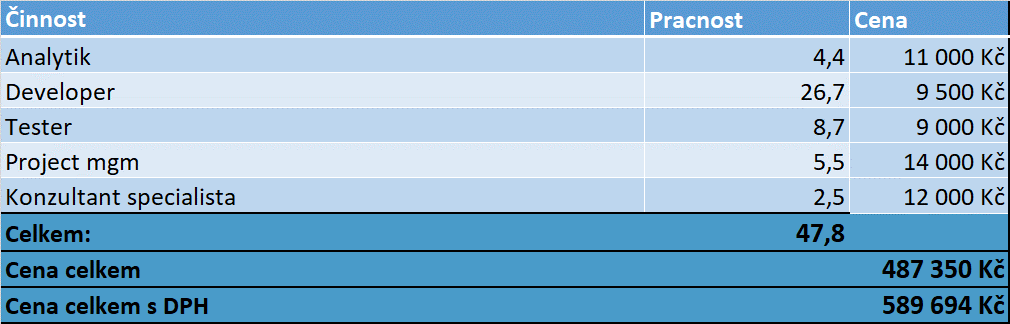 IDČásti realizaceTermín(v pracovních dnech)1Uzavření smlouvy (objednávka)T2Analýza včetně vytvoření grafického návrhu obrazovekT+203Akceptace analýzy ZPŠT+254Vytvoření Aplikace a předání k testovánípředpokládáme na testování 10 pracovních dní a během dalších 10 pracovních dní jejich odstraněníT+605Nasazení Aplikace do provozuDle rozhodnutí ObjednateleV Mladé Boleslavi dne: V Praze dne: Za Objednatele:Za Zhotovitele:…………………………………………………...                    …………………………………………………...Ing. Darina Ulmanová, MBA ředitelka ZPŠIng. předseda představenstva STYRAX, a.s.SouhrnPracnost MDPracnost MD po slevěPracnosti "Zdravotní benefity ŠKODA AUTO" 3424,60Pracnosti "Mapy do webové části" 1410,09Pracnosti "Přihlášení Touch_id, face_id" 1813,11Celkem6647,8